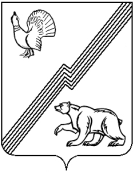 АДМИНИСТРАЦИЯ ГОРОДА ЮГОРСКАХанты-Мансийского автономного округа – Югры ПОСТАНОВЛЕНИЕот  28 июля 2017 года 									          № 1856О признании утратившими силунекоторых муниципальных правовых актов (положений муниципальныхправовых актов) города ЮгорскаВ целях приведения в соответствие действующему законодательству:1. Признать утратившими силу постановления главы города Югорска:- от 29.11.2007 № 1759 «Об установлении методов регулирования тарифов на услуги организаций коммунального комплекса на территории муниципального образования городской округ город Югорск»;- от 04.12.2007 № 1796 «Об утверждении Порядка определения критерия доступности для потребителей услуг организаций коммунального комплекса на территории муниципального образования город Югорск».2. Признать утратившими силу постановления администрации города Югорска:- от 16.04.2009 № 515 «Об установлении тарифов на услуги муниципального учреждения «Центр досуга»;- от 17.07.2009 № 1207 «О внесении изменений в постановление главы города Югорска от 04.12.2007 № 1796»;- от 17.07.2009 № 1208 «О внесении изменений в постановление главы города Югорска от 26.11.2008 № 1636»;- от 17.07.2009 № 1209 «О внесении изменений в постановление главы города Югорска от 29.11.2007 № 1759»;- от 24.11.2009 № 2069 «Об установлении тарифов на услуги организаций коммунального комплекса и тарифов на коммунальные услуги для потребителей»;- от 03.02.2010 № 151 «О внесении изменений и дополнений в постановление администрации города Югорска от 28.12.2009 № 2343»;  - от 09.02.2010 № 174 «О внесении изменений и дополнений в постановление администрации города Югорска от 25.11.2009 № 2074»;- от 29.06.2010 № 1134 «Об установлении тарифов на услуги муниципального бюджетного учреждения «Дворец семьи»;- от 29.05.2012 № 1284 «Об установлении тарифов на услуги муниципального бюджетного учреждения дополнительного образования детей «Амарант»;- от 17.10.2012 № 2646  «О внесении изменений в постановление администрации города Югорска от 29.05.2012 № 1284»;- от 06.11.2012 № 2834 «О внесении изменений в постановление администрации города Югорска от 17.10.2012 № 2646»;- от 18.06.2013 № 1536 «Об установлении тарифов на услуги муниципального унитарного предприятия «Югорскбытсервис»;- от 21.04.2015 № 1881 «О внесении изменений в постановление администрации города Югорска от 18.06.2013 № 1536»;- от 24.12.2014 № 7254 «Об установлении тарифов на услуги муниципального унитарного предприятия города Югорска «Югорский информационно-издательский центр»;- от 21.04.2016 № 868 «Об установлении тарифа на услугу муниципального унитарного предприятия «Югорскэнергогаз»;- от 27.02.2017 № 436 «О внесении изменения в постановление администрации города Югорска от 21.04.2016 № 868 «Об установлении тарифа на услугу муниципального унитарного предприятия «Югорскэнергогаз».3. Признать утратившими силу:- абзацы второй, пятый - седьмой, десятый - двенадцатый, пятнадцатый, девятнадцатый, двадцать первый – двадцать третий пункта 1, пункт 2 постановления администрации города Югорска от 21.08.2009 № 1453 «О внесении изменений в муниципальные правовые акты города Югорска»;- абзацы восьмой, девятый, двенадцатый, пятнадцатый, шестнадцатый, восемнадцатый, двадцать первый, двадцать третий пункта 1 постановления администрации города Югорска     от 09.11.2009 № 1937 «О внесении изменений в муниципальные правовые акты города Югорска».4. Опубликовать постановление в официальном печатном издании города Югорска                 и разместить на официальном сайте органов местного самоуправления города Югорска.5. Настоящее постановление вступает в силу после его официального опубликования.Исполняющий обязанностиглавы города Югорска                                                                                                        СД. Голин                                                